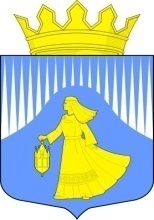 РЕСПУБЛИКА КАРЕЛИЯ  Администрация Лоухского муниципального  района186660 Республика Карелия п. Лоухи ул. Советская д.27 Тел. (8 81439) 5-14-90 факс 5-16-87, sev@onego.ruНа основании распоряжения Администрации Лоухского муниципального района от 27.09.2023г.   № 971–Р 21 октября 2023 года был организован и проведен День единого приема граждан и представителей организаций в Администрации Лоухского муниципального района.  Информирование граждан о проведении Дня единого приема граждан и представителей организаций  осуществлялось на официальном Интернет-сайте Администрации, на информационных стендах. Приняло участие 7 человек. По всем вопросам даны разъяснения как устно, так и в письменной форме. За 3 квартал 2023 года в  органы местного самоуправления Лоухского муниципального района поступило 288 обращений от граждан. Из них от Администрации Главы Республики Карелия –5 обращений, в том числе из Администрации Президента Российской Федерации - 2 обращения. Тематика  обращений: -о содержании автомобильных дорог местного значения – 12- о предоставлении жилого помещения (в т.ч. заключение договоров социального найма)- 15  - по вопросам содержания дорог – 2- по вопросам жилищно-коммунального хозяйства - 185 - о переселение из Районов Крайнего Севера и приравненных к ним местностям – 15- предоставление справок, разрешений (опека и попечительство) - 26 - получение разрешения на спил зеленых насаждений  - 3- предоставление земельных участков – 5- об обращении с животными без владельцев - 3- иные вопросы - 22Количество обращений граждан, поступивших в органы местного самоуправления   Лоухского  муниципального района за  III квартал 2023 года, и общее количество вопросов, решение которых входит в компетенцию соответствующего органа местного самоуправления, содержащихся в данных обращениях.Орган местного самоуправленияКоличество обращений граждан, поступивших за III квартал Количество обращений граждан, поступивших за III квартал Количество обращений граждан, поступивших за III квартал Количество вопросов, решение которых входит в компетенцию, содержащихся в обращенияхКоличество вопросов, решение которых входит в компетенцию, содержащихся в обращенияхКоличество вопросов, решение которых входит в компетенцию, содержащихся в обращенияхРезультаты рассмотрения вопросов, содержащихся в обращениях (количество)Результаты рассмотрения вопросов, содержащихся в обращениях (количество)Результаты рассмотрения вопросов, содержащихся в обращениях (количество)Результаты рассмотрения вопросов, содержащихся в обращениях (количество)Орган местного самоуправленияВсего:В том числе из Администрации Главы Республики Карелия:В том числе из Администрации Главы Республики Карелия:Всего:В том числе из Администрации Главы Республики Карелия:В том числе из Администрации Главы Республики Карелия:Поддержано:Поддержано:Не поддержано:Разъяснено:Орган местного самоуправленияВсего:В том числе из Администрации Главы Республики Карелия:В том числе из Администрации Главы Республики Карелия:Всего:В том числе из Администрации Главы Республики Карелия:В том числе из Администрации Главы Республики Карелия:Всего:В том числе меры приняты:Не поддержано:Разъяснено:Орган местного самоуправленияВсего:Всего:В том числе из Администрации Президента Российской ФедерацииВсего:Всего:В том числе из Администрации Президента Российской ФедерацииВсего:В том числе меры приняты:Не поддержано:Разъяснено:Администрация Лоухского муниципального района2465224652246220224Администрация Чупинского городского поселения9009009207Администрация Пяозерского городского поселения11001100111010Администрация  Плотинского  сельского поселения2002002002Администрация Амбарнского  сельского поселения8008008404Администрация Малиновараккского   сельского поселения 5005005104 Администрация  Кестеньгского  сельского поселения7007007106